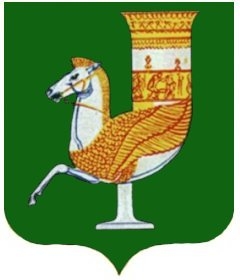 П  О  С  Т  А  Н  О  В  Л  Е  Н  И  Е   АДМИНИСТРАЦИИ   МУНИЦИПАЛЬНОГО  ОБРАЗОВАНИЯ «КРАСНОГВАРДЕЙСКИЙ  РАЙОН»От 27.07.2020г. № 444с. КрасногвардейскоеО внесении изменений в приложение к постановлению главы Красногвардейского района  от 03.02.2009 года  № 55 «О формировании резерва управленческих кадров в МО «Красногвардейский район»	В целях приведения в соответствие с действующим законодательством нормативных правовых актов администрации МО «Красногвардейский район», руководствуясь Уставом МО «Красногвардейский район»ПОСТАНОВЛЯЮ:1. Внести изменения в приложение к постановлению главы Красногвардейского района  от 03.02.2009 года  № 55 «О формировании резерва управленческих кадров в МО «Красногвардейский район» изложив его в новой редакции, согласно приложению к настоящему постановлению. 	2.  Опубликовать настоящее постановление в газете Красногвардейского района «Дружба» и разместить на официальном сайте администрации района в сети «Интернет». 	3.Контроль за исполнением данного постановления возложить на управляющего делами администрации  МО «Красногвардейский район – начальника общего отдела.	4. Настоящее постановление вступает в силу с момента его опубликования. Глава МО «Красногвардейский   район»					          Т.И.Губжоков       Приложение
к  постановлению
администрации 
МО «Красногвардейский район»
от 27.07.2020 г. № 444Порядок 
формирования резерва управленческих кадров 
МО «Красногвардейский район»1. Общие положения1. Резерв управленческих кадров МО «Красногвардейский район» (далее - резерв) формируется для замещения следующих вакантных должностей:1) первого заместителя главы администрации МО «Красногвардейский район», заместителей главы администрации МО «Красногвардейский район;2) руководителей структурных подразделений (начальники управлений, отделов, главных, ведущих специалистов управлений, отделов администрации муниципального образования «Красногвардейский район»;3) руководителей муниципальных предприятий.2. Назначение (выдвижение) на вакантные должности, указанные в пункте 1 настоящего Порядка, лиц, включенных в резерв, производится в порядке и на условиях, установленных федеральным законодательством и законодательством Республики Адыгея, Уставом МО «Красногвардейский район» и «Положением о комиссии по формированию и подготовке резерва управленческих кадров в МО «Красногвардейский район».3. Формирование резерва производится согласно Реестру должностей руководителей для формирования управленческих кадров МО «Красногвардейский район» (далее - Реестр). Реестр утверждается Комиссией по формированию и подготовке резерва управленческих кадров МО «Красногвардейский район» (далее - Комиссия) в соответствии с пунктом 1 настоящего Порядка и с учетом приоритетных направлений экономического и социального развития Красногвардейского района.4. Формирование резерва производится на конкурсной основе, в том числе на основе конкурса документов.5. Резерв формируется Комиссией на основании подготовленных заместителями главы администрации МО «Красногвардейский район»,  руководителями соответствующих структурных подразделений администрации МО «Красногвардейский район» списков лиц, представленных в соответствии с настоящим порядком, и предложений экспертной группы, создаваемой Комиссией. 6. Условия проведения конкурса в целях формирования резерва для замещения вакантных должностей, указанных в пункте 1 настоящего Порядка, устанавливаются Комиссией.7. Резерв утверждается главой МО «Красногвардейский район».2. Порядок отбора кандидатов1. Предложения для включения в резерв могут направляться в комиссию государственными органами Республики Адыгея, территориальными органами федеральных органов исполнительной власти, органами местного самоуправления, организациями независимо от организационно-правовой формы и формы собственности (далее - организации) и гражданами.2. Предложение о включении в резерв оформляется в произвольной форме и должно содержать информацию, характеризующую кандидата применительно к критериям отбора, установленным настоящим Порядком.3. К предложению прилагаются:1) личное заявление;2) анкета установленного образца, утвержденного распоряжением Правительства Российской Федерации от 26 мая 2005 года N 667-р;3) копия паспорта или заменяющего его документа;4) копии документов, подтверждающих стаж работы и квалификацию: трудовой книжки или иных документов, подтверждающих трудовую (служебную) деятельность гражданина;5) копии документов воинского учета для военнообязанных и лиц, подлежащих призыву на военную службу;6) копии документов о профессиональном образовании, а также по желанию кандидата на включение в резерв о дополнительном профессиональном образовании, о присвоении ученой степени, ученого звания, участии в работе выборных органов;7) рекомендации с места работы и краткое резюме, характеризующее кандидата, с указанием наиболее значимых рабочих (служебных) достижений (при наличии).4. Критерии отбора в резерв:1) возраст – до 50 лет включительно;2) требования к уровню профессионального образования, которые устанавливаются дифференцированно по группам должностей муниципальной службы:- высшие и главные должности муниципальной службы - наличие высшего образования не ниже уровня специалитета, магистратуры;- ведущие и старшие должности муниципальной службы - наличие высшего образования любого уровня;3)  требования к стажу муниципальной службы или работы по специальности, направлению подготовки для муниципальных служащих, которые устанавливаются дифференцированно по группам должностей муниципальной службы:- высшие должности муниципальной службы - не менее четырех лет стажа муниципальной службы или стажа работы по специальности, направлению подготовки;- главные должности муниципальной службы - не менее двух лет стажа муниципальной службы или стажа работы по специальности, направлению подготовки;- ведущие, старшие и младшие должности муниципальной службы - без предъявления требований к стажу.5. Предложения о включении в резерв не рассматриваются, а представленные документы подлежат возврату в случаях:1) признания гражданина недееспособным или ограниченно дееспособным решением суда, вступившим в законную силу;2) наличия у гражданина временной или стойкой утраты трудоспособности в соответствии с медицинским заключением, выданным в порядке, установленном федеральными законами, иными нормативными правовыми актами Российской Федерации;3) дисквалификации, осуждение гражданина к наказанию в соответствии с приговором суда, вступившим в законную силу, а также наличия неснятой или непогашенной судимости;4) несвоевременного представления документов или предоставления их не в полном объеме, с нарушением правил их оформления;5) представления подложных документов или заведомо ложных сведений;6) несоответствия представленных документов критериям отбора.6. Представление списка лиц для включения в резерв с приложением документов указанных в пункте 3 раздела 2 настоящего Порядка, с целью последующего утверждения, производится по форме, установленной Комиссией.7. Предельный возраст пребывания в резерве - 60 лет.8. Практическое использование резерва обеспечивается:1) созданием и ведением реестра лиц, включенных в резерв;2) организацией получения оперативной информации об истечении сроков трудовых договоров (служебных контрактов) с руководителями муниципальных предприятий и образовании вакансий по должностям руководителей муниципальных предприятий, для замещения которых формируется резерв;3) правовым регулированием вопросов, связанных с организацией замещения должностей руководителей муниципальных предприятий, на которые формируется резерв, путем внесения необходимых изменений в правовые акты, касающиеся назначения на должности руководителей муниципальных предприятий, на которые формируется резерв, или разработки необходимых нормативных правовых актов.9. Исключение из резерва осуществляется по следующим основаниям:1) назначение лица, состоящего в резерве, на должность, планируемую к замещению, или равнозначную, или вышестоящую по отношению к ней должность;2) письменное заявление лица, состоящего в резерве;3) достижение предельного возраста пребывания в резерве;4) отказ лица, состоящего в резерве, от назначения на должность, в резерве на которую он находится;5) ликвидация структурного подразделения, муниципального предприятия, для замещения должностей в которых сформирован резерв;6) сокращение должности, для замещения которой сформирован резерв;7) признание лица, состоящего в резерве, недееспособным или ограниченно дееспособным решением суда, вступившим в законную силу;8) наступление у лица, состоящего в резерве, стойкой утраты трудоспособности в соответствии с медицинским заключением, выданным в порядке, установленном федеральным законодательством;9) дисквалификация лица, состоящего в резерве, осуждение его к наказанию в соответствии с приговором суда, вступившим в законную силу;10) обнаружение факта представления лицом, состоящим в резерве, подложных документов или заведомо ложных сведений при формировании резерва;11) увольнение лица, состоящего в резерве, по основаниям, предусмотренным пунктами 3, 5 - 10 части 1 статьи 81, статьей 84 Трудового кодекса Российской Федерации, пунктами 1 - 4 части 1 статьи 19 Федерального закона «О муниципальной службе в Российской Федерации»;12) смерть лица, состоящего в резерве, а также признание его безвестно отсутствующим либо объявление умершим на основании вступившего в законную силу решения суда;13) истечение трехлетнего срока пребывания в резерве.10. Решение об исключении из резерва принимается в порядке, предусмотренном для формирования резерва, и утверждается в порядке, предусмотренном для утверждения резерва.Управляющий делами администрации района –начальник общего отдела                                                                    А.А. Катбамбетов